Административная процедура 22.9-2.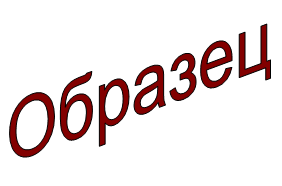 ЗАЯВЛЕНИЕоб определении назначения капитального строения (здания, сооружения) в соответствии с единой классификацией назначения объектов недвижимого имущества (за исключением эксплуатируемых капитальных строений (зданий, сооружений))Прошу принять решение об определении назначения, не эксплуатируемого капитального строения, расположенного по адресу: г.п. Зельва, ул. Первомайская, 3, в соответствии с единой классификацией назначения объектов недвижимого имущества.К заявлению прилагаю документы:01.09.2015							                    	И.И. ИвановаЗельвенский районный исполнительный комитетИвановой Инны Ивановнызарегистрированной по месту жительства г.п. Зельва, ул. Пушкина, д. 107паспорт КН 1730123идентификационный номер4040578К029РВ0выдан Зельвенским районным отделом внутренних дел Гродненской области, 13.06.2008тел. +375 ХХ ХХХ-ХХ-ХХ